          ЙЫШЁНУ                                                                  РЕШЕНИЕ     14.04.2022 № 17-01                                                                        14.04.2022 № 17-01       К\ке= поселок.                                                                      поселок Кугеси                                                                         Об утверждении Правил предоставления иных межбюджетных трансфертов в 2022 году из бюджета Чебоксарского района бюджетам сельских поселений Чебоксарского района на погашение просроченной задолженности муниципальных унитарных предприятий, связанных с потреблением топливно-энергетических ресурсов при производстве и (или) передаче тепловой энергии, а также горячего и холодного водоснабжения, водоотведения на территории Чебоксарского   районаВ соответствии со статьей 142.4 Бюджетного кодекса Российской Федерации, Федеральным законом от 06.10.2003 № 131-ФЗ «Об общих принципах организации местного самоуправления в Российской Федерации», Собрание депутатов Чебоксарского района Чувашской Республики РЕШИЛО:1. Установить, что в 2022 году предоставление иных межбюджетных трансфертов осуществляется за счет средств бюджета Чебоксарского района бюджетам сельских поселений Чебоксарского района на погашение просроченной задолженности муниципальных унитарных предприятий, связанных с потреблением топливно-энергетических ресурсов при производстве и (или) передаче тепловой энергии, а также горячего и холодного водоснабжения, водоотведения на территории Чебоксарского района.2. Утвердить прилагаемые Правила предоставления иных межбюджетных трансфертов из бюджета Чебоксарского района бюджетам сельских поселений Чебоксарского района на погашение просроченной задолженности муниципальных унитарных предприятий, связанных с потреблением топливно-энергетических ресурсов при производстве и (или) передаче тепловой энергии, горячего и холодного водоснабжения, водоотведения  на территории Чебоксарского района в 2022 году. 3. Контроль за исполнением настоящего решения возложить на отдел жилищно-коммунального хозяйства управления общественной инфраструктуры администрации Чебоксарского района.3. Настоящее решение вступает в силу после его официального опубликования.Утверждены
решением Собрания депутатов
Чебоксарского района
от 14.04.2022 № 17-01Правилапредоставления иных межбюджетных трансфертов из бюджета Чебоксарского района бюджетам сельских поселений Чебоксарского района на погашение просроченной задолженности муниципальных унитарных предприятий, связанных с потреблением топливно-энергетических ресурсов при производстве и (или) передаче тепловой энергии, а также горячего и холодного водоснабжения, водоотведения на территории Чебоксарского района в 2022 годуОбщие положения1.1. Настоящие Правила устанавливают цели, порядок и условия предоставления  иных межбюджетных трансфертов  в 2022 году из бюджета Чебоксарского района бюджетам сельских поселений Чебоксарского района на погашение просроченной задолженности муниципальных унитарных предприятий, связанных с потреблением топливно-энергетических ресурсов при производстве и (или) передаче тепловой энергии, а также горячего и холодного водоснабжения, водоотведения  на территории Чебоксарского района в рамках реализации муниципальной программы Чебоксарского района «Модернизация и развитие сферы жилищно-коммунального хозяйства Чебоксарского района» на 2019 - 2035 гг. от 02.12.2019 г. № 1286 (с изменениями и дополнениями), (далее соответственно - трансферты, программа).1.2. Трансферты предоставляются из бюджета Чебоксарского района бюджетам сельских поселений Чебоксарского района на исполнение расходных обязательств, возникающих при выполнении полномочий сельских поселений по обеспечению организации теплоснабжения, а также горячего и холодного водоснабжения, водоотведения на территории сельских поселений, и направляются на погашение просроченной задолженности муниципальных унитарных предприятий, связанных с потреблением топливно-энергетических ресурсов при производстве и (или) передаче тепловой энергии, а также горячего и холодного водоснабжения, водоотведения на территории сельского поселения.Объем предоставляемого бюджету сельского поселения  трансферта должен быть не более суммы остатка просроченной задолженности за природный газ и (или) электрическую энергию, подлежащей погашению по состоянию на 28 февраля 2022 г., с учетом погашения задолженности на дату подачи заявки на получение трансфертов.1.3. Трансферты предоставляются на цели, указанные в пункте 1.2 настоящих Правил, финансирование которых не предусмотрено в рамках других направлений расходов бюджета Чебоксарского района.1.4. При предоставлении трансфертов, поступивших из бюджета Чебоксарского района Чувашской Республики в бюджеты сельских поселений Чебоксарского района, администрация сельского поселения разрабатывает муниципальный правовой акт, устанавливающий порядок предоставления средств из бюджета сельского поселения муниципальному унитарному предприятию (далее - муниципальный правовой акт).II. Порядок финансирования2.1. В соответствии с решением Собрания депутатов Чебоксарского района о бюджете Чебоксарского района на текущий финансовый год и плановый период главным распорядителем средств бюджета Чебоксарского района, направляемых на предоставление трансфертов, является администрация Чебоксарского района (далее - главный распорядитель).2.2. Предоставление трансфертов осуществляется за счет средств бюджета Чебоксарского района, предусмотренных по разделу 0500 «Жилищно-коммунальное хозяйство», подразделу 0502 «Коммунальное хозяйство», в пределах лимитов бюджетных обязательств, доведенных в установленном порядке до главного распорядителя.Отдел жилищно-коммунального хозяйства управления общественной инфраструктуры администрации Чебоксарского района, администрации сельских поселений Чебоксарского района обеспечивают результативность, адресность и целевой характер использования бюджетных средств в соответствии с утвержденными бюджетными ассигнованиями и лимитами бюджетных обязательств.2.3. Отбор сельского поселения для предоставления трансфертов производится по следующим основаниям:наличие муниципальных унитарных предприятий, осуществлявших деятельность по производству и (или) передаче тепловой энергии, а также горячего и холодного водоснабжения, водоотведения на территории сельского поселения по тарифам, подлежащим государственного регулированию;наличие у муниципальных унитарных предприятий просроченной задолженности за природный газ и (или) электрическую энергию по состоянию на 28 февраля 2022 года;на первое число месяца, в котором подается заявка на получение трансфертов, муниципальное унитарное предприятие не должно находиться в процессе реорганизации (за исключением реорганизации в форме присоединения к ней другого юридического лица), ликвидации, в отношении ее не введена процедура банкротства, деятельность муниципальной организации не приостановлена в порядке, предусмотренном законодательством Российской Федерации.2.4. Трансферты предоставляются при соблюдении следующих условий:наличие муниципального правового акта, утверждающего порядок предоставления средств распределения трансфертов на погашение просроченной задолженности в соответствии с требованиями нормативных правовых актов Российской Федерации, нормативных правовых актов Чувашской Республики и муниципальных правовых актов Чебоксарского района;наличие остатка просроченной задолженности за природный газ и (или) электрическую по состоянию на дату подачи заявки;заключение соглашения о предоставлении трансфертов между сельским поселением и администрацией района (далее - соглашение).2.5. Распределение трансфертов бюджетам сельских поселений утверждается Собранием депутатов Чебоксарского района о бюджете Чебоксарского района на текущий финансовый год и плановый период.Изменения в распределение трансфертов бюджетам сельских поселений могут вносится на основании муниципального правового акта администрации Чебоксарского района исходя из представленных заявок на получение трансфертов.В соответствии с законодательством Российской Федерации решением Собранием депутатов Чебоксарского района о бюджете Чебоксарского района и принимаемыми в соответствии с ним муниципальными правовыми актами трансферты могут направляться бюджету сельского поселения при соблюдении сельским поселением условий, установленных настоящими Правилами.Предоставление трансфертов из бюджета Чебоксарского района в бюджет сельского поселения осуществляется в соответствии с законодательством Российской Федерации на основании соглашения, заключаемого между администрацией Чебоксарского района и администрацией сельского поселения.2.6. Трансферты на цели, указанные в пункте 1.2 настоящих Правил, предоставляется на основании соглашения, заключаемого между сельским поселением и администрацией района и предусматривающего:а) размер предоставляемых трансфертов, порядок, условия и сроки их перечисления в бюджет сельского поселения;б) направления использования трансфертов;в) перечень документов предоставляемых в администрацию сельскими поселениями для получения трансфертов;г) сроки и порядок предоставления отчетности;д) порядок осуществления контроля за выполнением сельским поселением обязательств, предусмотренных соглашением;е) порядок возврата не использованных сельским поселением остатков трансфертов;ж) ответственность сторон за нарушение условий соглашения;з) условие о вступлении в силу соглашения.2.7. Для получения трансфертов, администрация сельского поселения представляет в администрацию Чебоксарского района заявку на получение трансфертов согласно приложению № 1 к настоящим Правилам (далее - заявка) с приложением следующих документов:а) копии муниципального правового акта в соответствии с пункта 1.4 настоящих Правил;б) копии договоров поставки на потребление топливно-энергетических ресурсов при производстве и (или) передаче тепловой энергии, а также горячего и холодного водоснабжения, водоотведения, заключенных между муниципальным унитарным предприятием и поставщиками топливно-энергетических ресурсов;в) справки о просроченной задолженности муниципальных унитарных предприятий, связанных с потреблением топливно-энергетических ресурсов при производстве и (или) передаче тепловой энергии, а также горячего и холодного водоснабжения, водоотведения на территории сельского поселения на дату подачи заявки.г) копии актов сверки расчетов с ООО «Газпром межрегионгаз Чебоксары» и (или) АО «Чувашская энергосбытовая компания», подтверждающих наличие просроченной задолженности за природный газ и (или) электрическую энергию по состоянию на 28 февраля 2022 г. Копии документов, указанных в пунктах б, в, г должны быть заверены подписью руководителя или уполномоченного представителя муниципального унитарного предприятия и заверены печатью.Администрации сельских поселений и муниципальные унитарные предприятия несут ответственность за достоверность сведений, содержащихся в документах, представляемых в соответствии с настоящим пунктом и в соответствии с пунктом 2.7 настоящих Правил.2.8. Основаниями для отказа администрации муниципального образования в предоставлении трансфертов являются:несоответствие сельского поселения требованиям отбора настоящих Правил;обнаружение недостоверных сведений в документах.2.9. Администрации сельских поселений предоставляют в отдел жилищно-коммунального хозяйства управления общественной инфраструктуры администрации Чебоксарского района отчет об использовании трансфертов по форме согласно приложению № 2 к настоящим правилам не позднее 10 числа месяца, следующего за кварталом.III. Порядок возврата субсидии3.1. Не использованные по состоянию на 1 января очередного финансового года остатки трансфертов, предоставленной из бюджета Чебоксарского района бюджетам сельских поселений Чебоксарского района, подлежат возврату в бюджет Чебоксарского района в течение первых 15 рабочих дней текущего финансового года.В случае если неиспользованный остаток трансфертов не перечислен в доход бюджета Чебоксарского района, указанные средства подлежат взысканию в доход бюджета Чебоксарского района.3.2. В случае нецелевого использования трансфертов муниципальным образованием к нему применяются бюджетные меры принуждения, предусмотренные бюджетным законодательством Российской Федерации.3.3. В случае если администрация сельского поселения не возвращает средства в бюджет Чебоксарского района или отказывается от добровольного возврата указанных средств, они взыскиваются в судебном порядке.IV. Осуществление контроля4.1. Администрация Чебоксарского района и органы муниципального финансового контроля в соответствии с законодательством Российской Федерации, законодательством Чувашской Республики, нормативными правовыми актами Чебоксарского района Чувашской Республики осуществляют проверки соблюдения администрациями сельских поселений условий, целей и порядка предоставления субсидии.Приложение № 1к Правилам предоставления иных межбюджетных трансфертов из бюджета Чебоксарского района бюджетам сельских поселений Чебоксарского района на погашение просроченной задолженности муниципальных унитарных предприятий, связанных с потреблением топливно-энергетических ресурсов при производстве и (или) передаче тепловой энергии, а также горячего и холодного водоснабжения, водоотведения  на территории Чебоксарского района в 2022 годуЗ А Я В К Аадминистрации _________________________________________________ 		(наименование муниципального образования)на получение иных межбюджетных трансфертов из бюджета Чебоксарского района бюджетам сельских поселений Чебоксарского района на погашение просроченной задолженности муниципальных унитарных предприятий, связанных с потреблением топливно-энергетических ресурсов при производстве и (или) передаче тепловой энергии, а также горячего и холодного водоснабжения, водоотведения  на территории Чебоксарского района в 2022 году(тыс. рублей)    Достоверность указанной в настоящей заявке информации подтверждаю.К заявке прилагаются следующие документы:1. ____________________________________2. ____________________________________3. ___________________________________…____________________________________Глава администрациимуниципального образования                                                         ________________     ____________________________                                                                        (подпись)                  (расшифровка подписи)М.П.____ ____________ 20__ г.Приложение № 2к Правилам предоставления иных межбюджетных трансфертов из бюджета Чебоксарского района бюджетам сельских поселений Чебоксарского района на погашение просроченной задолженности муниципальных унитарных предприятий, связанных с потреблением топливно-энергетических ресурсов при производстве и (или) передаче тепловой энергии, а также горячего и холодного водоснабжения, водоотведения  на территории Чебоксарского района в 2022 годуО Т Ч Е Т    администрации _________________________________________________ 		(наименование муниципального образования)об использовании межбюджетных трансфертов из бюджета Чебоксарского района бюджетам сельских поселений Чебоксарского района на погашение просроченной задолженности муниципальных унитарных предприятий, связанных с потреблением топливно-энергетических ресурсов при производстве и (или) передаче тепловой энергии, а также горячего и холодного водоснабжения, водоотведения  на территории Чебоксарского района в 2022 годуГлава администрациимуниципального образования                                                                                            ___________________________________     	                                                                                    	          (подпись)                            (расшифровка подписи)Главный бухгалтер                                                           ___________________________________     	                                                                                    	          (подпись)                            (расшифровка подписи)М.П.____ ____________ 20__ г.Чёваш Республикин Шупашкар район.н депутач.сен Пухёв.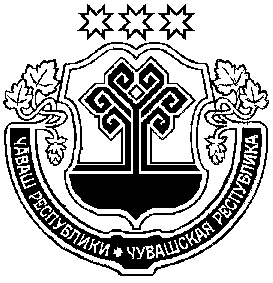 Собрание депутатовЧебоксарского районаЧувашской РеспубликиГлава Чебоксарского районаВ.И. МихайловНаименование Муниципального унитарного предприятия Просроченная задолженность Муниципального унитарного предприятия на 28.02.2022 г. Просроченная задолженность Муниципального унитарного предприятия на дату подачи заявкиПотребность на получение иных межбюджетных трансфертов из бюджета Чебоксарского района бюджету сельского поселения Чебоксарского района на погашение просроченной задолженности муниципального унитарного предприятия, связанных с потреблением топливно-энергетических ресурсов при производстве и (или) передаче тепловой энергии, а также горячего и холодного водоснабжения, водоотведения  на территории Чебоксарского района1234Наименование муниципального унитарного предприятияРазмер просроченной задолженности за природный газ и (или) электрическую энергию, подлежащей погашению по состоянию на 28 февраля 2022 г., с учетом погашения задолженности на дату подачи заявки на получение трансфертовРасходы за счет иного межбюджетного трансферта, рублей Расходы за счет иного межбюджетного трансферта, рублей Наименование муниципального унитарного предприятияРазмер просроченной задолженности за природный газ и (или) электрическую энергию, подлежащей погашению по состоянию на 28 февраля 2022 г., с учетом погашения задолженности на дату подачи заявки на получение трансфертовПредусмотренный размер трансфертов из бюджета Чебоксарского районаРазмер выплаченной суммы трансфертов из бюджета Чебоксарского района1 2 3 4 Иной межбюджетный трансферт из бюджета Чебоксарского района бюджетам сельских поселений Чебоксарского района на погашение просроченной задолженности муниципальных унитарных предприятий, связанных с потреблением топливно-энергетических ресурсов при производстве и (или) передаче тепловой энергии, а также горячего и холодного водоснабжения, 